4. Mechanismen der angeborenen Abwehr			Material (2)	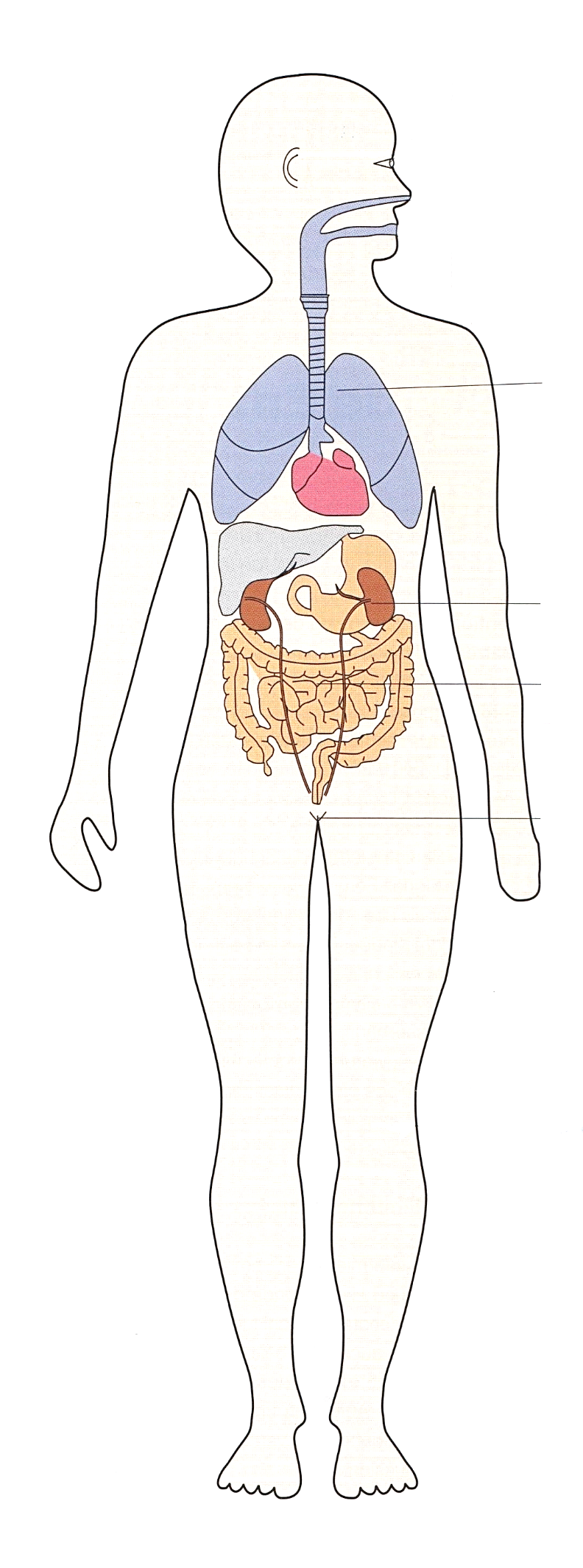 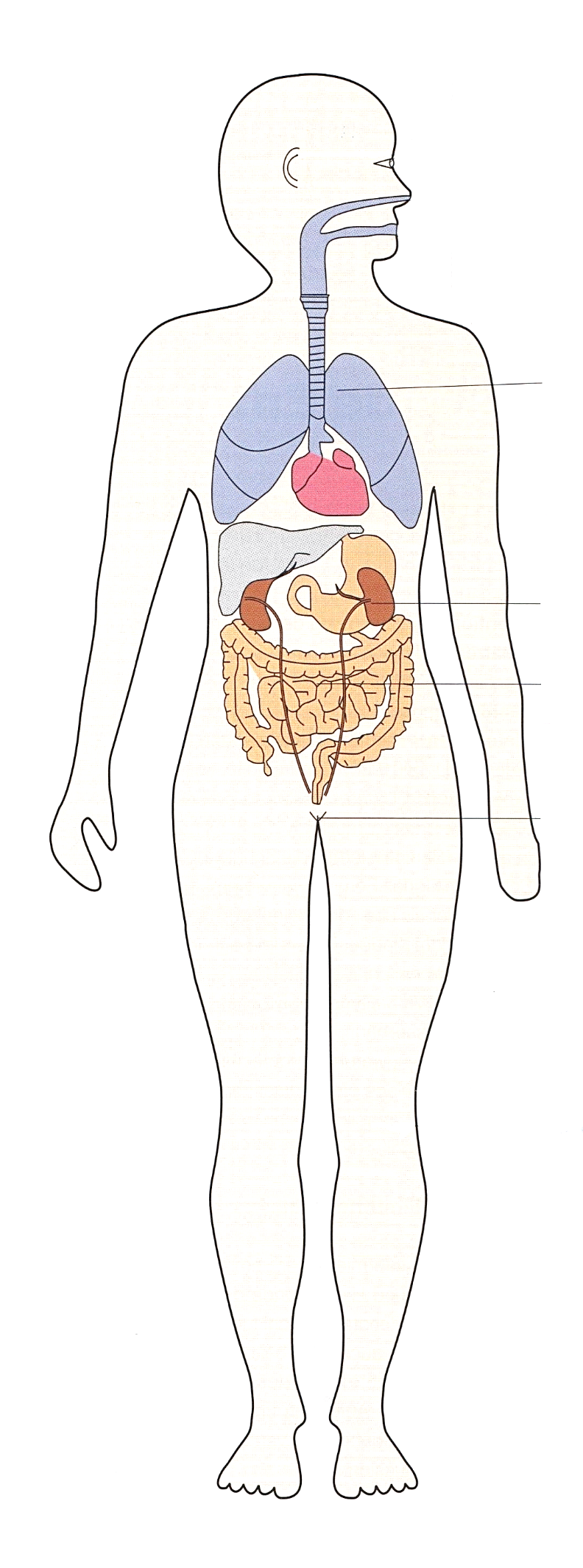 